CARACTERÍSTICAS DEL RESUMEN Y EXTENSOIdioma oficial: Español. Todos los trabajos deberán mostrar ortografía, redacción y sintaxis correctas. Se pueden registrar/presentar un máximo de 2 trabajos por cuota de inscripción, considerando que quien se registra como expositor presenta ambos trabajos.RESUMEN:Fuente tipográfica: Times New Roman (no negritas).Título del Trabajo: Con mayúsculas y minúsculas, con la acentuación debida, en fuente Times New Roman de 10 puntos, alineado al centro y con interlineado de 1.15, en negritas.Autor(es): Nombre y apellidos en mayúsculas y minúsculas, en 8 puntos., Nombre y apellidos del ponente en negritas.Institución(es): Cada autor la referirá con número superíndice, sin paréntesis, dirección completa, correo electrónico del autor principal, sin subrayar, ni usar cursivas.Correo electrónico del autor principal y autor expositor, en 8 puntos misma fuente (sin subrayar, ni usar cursivas).Cuerpo del Resumen: Máximo 8 renglones, en diez puntos misma fuente, interlineado de 1.15Palabras clave: máximo 7.EXTENSO:Máximo 5 cuartillas, incluyendo el cuerpo del trabajo, imágenes, gráficas y las referencias, cuerpo. Mayúsculas y minúsculas, en fuente Times New Roman, 10 puntos, interlineado de 1,15.Márgenes: superior e Inferior de 2.5 cm, izquierdo y derecho: 3 cm.Contenido sugerido: Introducción, materiales y métodos, discusión de resultados, incluir tablas, gráficas y fórmulas, conclusiones y bibliografía (APA).Imágenes: Solo se permiten 3 gráficas y 3 imágenes dentro del cuerpo del trabajo. Tablas: Las necesarias en su trabajo y que estén integradas a las 5 cuartillas del extensoEl resumen y extenso deben estar incluidos en un solo archivo. Es importante enviar ambos para asegurar la evaluación de su trabajo, de no enviar el archivo completo automáticamente se rechazará el trabajo.Ejemplo de resumen:Estrategia didáctica en apoyo al aprendizaje de las operaciones de simetría en moléculas. Una propuestaIrma Sánchez Lombardo, Rafael Omar Saavedra Díaz, Carlos Mario Morales Bautista Universidad Autónoma Juárez de Tabasco. Cuerpo Académico Química Aplicada a la Gestión Ambiental. Carretera Cunduacán-Jalpa Km 1, Col. La Esmeralda C. P. 86690 Cunduacán, Tabasco, México. Irma.sanchez@ujat.mxResumen  En la carrera de Química que se imparte en la UJAT, se llevó a cabo la restructuración en el año 2017, por lo que se adicionaron dos asignaturas una teórica y una práctica en el área de química inorgánica. En la actualidad dadas las circunstancias que nos tocó vivir y al cambiar el modo de enseñanza de presencial a virtual es importante diseñar nuevas estrategias para intentar captar la atención del alumno y de ese modo motivarlo a ser el constructor de su propio aprendizaje. En este trabajo se presentan los resultados que se obtuvieron con el grupo de licenciatura de cuarto semestre al implementar una serie de actividades como estrategia didáctica durante el confinamiento.  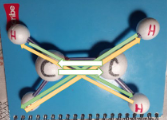 Palabras Clave Química Inorgánica, Operaciones de Simetría, Estudiantes Licenciatura, Estrategia Didáctica, Enseñanza Virtual, Diseño Instruccional, Reflexión, Construcción del Conocimiento.Ejemplo de extenso:TítuloAutor Principal A 1, Autor B 1, Autor C 2, Autor D 2, Autor E 3, Autor F 31Universidad Nacional Autónoma de México, 2Universidad de Guadalajara, 3Universidad de Tabascocorreoescolar@gmail.comResumen Palabras claveIntroducción (estas secciones son sólo un ejemplo, las características del trabajo determinan las secciones). Materiales y MétodosDiscusión de resultados (incluir tablas, gráficas y fórmulas, materiales y métodos)ConclusionesReferencias (ver ejemplos en la siguiente página)Ejemplos para redactar las Referencias en formato APA:Libro en papelEcheita, G., y Serrano, G. (2019). Educación inclusiva: el sueño de una noche de verano. Octaedro.Libro electrónicoPichardo Galán, J., y Stéfano Barbero, M. (Eds.). (2015). Diversidad sexual y convivencia: una oportunidad educativa. Universidad Complutense de Madrid. http://eprints.ucm.es/34926/1/Diversidad_y_convivencia_2015_FINAL.pdfCapítulo de libroGilmartín, M. A. (2008). Ambientes escolares. En J. A. Aragonés y M. Amérigo (Eds.), Psicología ambiental (pp. 221-237). Pirámide.Entrada en diccionario o enciclopediaAmerican Psychological Association. (n.d.). Educational Psychology. En APA dictionary of psychology. Recuperado 26 Junio, 2020, de https://dictionary.apa.org/educational-psychologyArtículo de revista en papelRodríguez, C. (2007). God’s eye does not look at signs. Early development and semiotics. Infancia y Aprendizaje, 30(3), 343-374.Artículo de revista electrónica• Artículo de revista con paginación y doiBlanco, M., Veiga, O. L., Sepúlveda, A. R., Izquierdo-Gomez, R., Román, F. J., López, S., y Rojo, M. (2019). Ambiente familiar, actividad física y sedentarismo en preadolescentes con obesidad infantil: estudio ANOBAS de casos-controles. Atención Primaria, 52(4), 250-257. https://doi.org/ 10.1016/j.aprim.2018.05.013• Artículo de revista con identificador electrónico (eLocator)Buring, D., Kilteni, K., Rabuffetti, M., Slater, M., y Pia, L. (2019). Body ownership increases the interference between observed and executed movements. PLOS ONE, 14(1), Article e0209899. https://doi.org/10.1371/journal.pone.0209899Comunicación en CongresoAlonso-Vega, J., Álvarez-Iglesias, A., Ávila-Herrero, I., y Froxán-Parga, M. X. (2019, junio 18). Verbal interaction analysis of the intervention to an adult with severe behavioral problems [Presentación de póster]. XVI European Congress of Psychology, Moscú, Rusia. https://doi.org/10.26226/morressier.5cf632bbaf72dec2b055469e LegislaciónLey Orgánica 8/2013, de 9 de diciembre, para la mejora de la calidad educativa. Boletín Oficial del Estado, 295, de 10 de diciembre de 2013, 97858-97921. http://www.boe.es/boe/dias/2013/12/10/pdfs/BOE-A-2013-12886.pdfTestWechsler, D. (2005). Escala de inteligencia de Wechsler para niños-IV (WISC-IV): Manual técnico y de interpretación. TEAPágina webOrganización Mundial de la Salud. (2016, Abril). Preguntas y respuestas sobre sobre los trastornos del espectro autista (TEA). https://www.who.int/features/qa/85/es/Tesis doctoral o trabajo académicoFernández González, A. (2010). La inteligencia emocional como variable predictora de adaptación psicosocial en estudiantes de la Comunidad de Madrid [Tesis doctoral, Universidad Autónoma de Madrid]. Biblos-e Archivo. http://hdl.handle.net/10486/4872AudiovisualesTED. (2018, Septiembre 24).  Paolo Bortolameolli: ¿Por qué nos emociona la música? [Vídeo]. YouTube. https://youtu.be/uIDYtj8kQUsRedes Sociales• Perfil de TwitterAPA Style [@APA_Style]. (n.d.). Tweets [Perfil de Twitter]. Twitter. Recuperado Junio 19, 2020, de https://twitter.com/APA_Style• TweetAPA Education [@APAEducation]. (2018, Junio 29). College students are forming mental-health clubs-and they're making a difference @washingtonpost [Imagen con enlace adjunto] [Tweet]. Twitter. https://twitter.com/apaeducation/status/1012810490530140161• Página de FacebookColegio Oficial de la Psicología de Madrid. (n.d.). Home [Página de Facebook]. Facebook. Recuperado Junio 19, 2020, de https://es-es.facebook.com/Colegio-Of-de-la-Psicolog%C3%ADa-de-Madrid-155367554511985/